Bronte Archers Membership Form 2023/2024  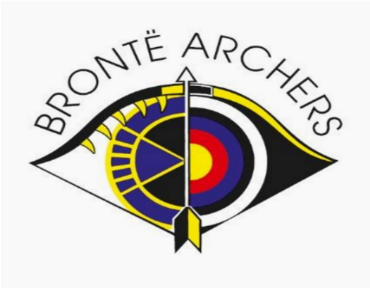 APPLICATION FOR MEMBERSHIP (NEW FULL MEMBER)  	Mr / Mrs / Miss / Other*………………First Name.................................................. Surname…………………………………….   	Date of Birth…….……………………………………. (REQUIRED)		Nationality………………………………....	Gender: Male / Female (REQUIRED) 	                Is your gender the same as the sex you were registered at birth? Yes / No	Address 	……………………………………………………………………...…………….………….…………………………………..	………………………………………………………………………………………………………………………………………………             Post Code ………………….……...…….….   Telephone Number ……………………………………………………………………             E-Mail Address 	………………………………………...………………...………………………...................................................                Bow Style …………………………………………...   AGB Number (If known) ……………….....................................................             Category of Membership applied for: Over 25 / 18-24 / Under 18 / Disabled / (Please Circle)NEW MEMBERS (REQUIRED)          	Do you have a valid beginner’s certificate? Yes / No   Are you currently affiliated to Archery GB and/or a member of another club? Yes / No   If “Yes” please state club…………………………………………………………………………. AGB No.…………………………   Date of application……………………………………………	Proposed by.............................................................................. Seconded by…………………………………………………….  I agree to be bound by the rules of the AGB, its organisations, the rules and constitution of Bronte Archers.    When you become a member of or renew your membership with Bronte Archers you will automatically be registered as a member of Archery GB and the relevant County and Region. We will provide Archery GB with your personal data which they will use to enable access to an online portal for you (https://agb.sport80.com) which, amongst other things, allows you to set and amend your privacy settings. If you have any questions about the continuing privacy of your personal data when it is shared with Archery GB, please contact gdpr@archerygb.org. Would you like to hear from Archery GB about the latest news including the quarterly magazine, ways in which you can support them, and membership benefits available?If so, please tick below to let us know how you would like to hear from Archery GB and confirm your contact details:AGB Communications                  		Yes [   ] No [   ]Volunteers Ezine				Yes [   ]	 No [   ]AGB Archery UK Magazine                   	Yes [   ]	 No [   ]Members Ezine				Yes [   ]	 No [   ]The details you provide will be used to add to Bronte Archer’s member’s data base, to carry out club administration, to record your future archery scores using Golden Records and to keep you up to date with events within the club. Please tick below to let us know how you would like to hear from Bronte Archers.1)   Email                                           		Yes [   ] No [   ]2)   Email Newsletter                         		Yes [   ]	 No [   ]		P.T.O                                      3)   Telephone			     		Yes [   ]	 No [   ]         Signature *………………...............................…………………………      Date * ……………………………….   (Parent or guardian must sign and give his/her name if applicant is under 18 years of age)    Parent / Guardian name (if applicable) …………………………………………………………………………….   Fee Paid £……………………………. 		Cheque    	Bac’s (Please Circle)  Fees for the period 1st October 2023 – 30th September 2024 = Full Year (Please Circle your choice in the table below) *  *Pro-rated fees only apply to new members and are rounded up to the nearest £  New members who were previous members of AGB may not be eligible for their AGB fees being reduced, please contact the membership secretary. IMPORTANT NOTE: Members will be expected to contribute some time or time equivalent every year to the preparation, staging and execution of the Open Club tournaments either as Field Party or in some other capacity agreed by the Tournament Organiser who will organise the work and record the details. Further details are in our Club Handbook.Ways to pay your fees.Bacs: Use the following details:Account Name: Bronte Archers   Sort Code: 53-61-23   Account Number: 63629720Please ensure you use the following reference: NEWMEM followed by your initials and send your completed form via email to: membership@bronte-archers.co.ukCheque: Make payable to “Bronte Archers” and send to the following:Bronte Archers Membership SecretaryDeborah Waterhouse	23 Weetwood LaneLeedsLS16 5NWMembership  Category   Full year   Part Year*  Part Year*  Membership  Category   Full year   *From April  *From July   *From September Age 25 or over  £109£71   £37£18   Age 18 to 24 £73  £53 £37  £18  Age Under18£33   £22   £15£6     Disabled  £68£48£32£15